ESTRUCTURA DE LA VIDACEL.LULA: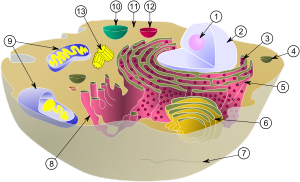 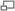 Esquema d'una típica cèl·lula animal amb els seus orgànuls i estructures. 1 nuclèol; 2 nucli; 3, ribosoma, 5 reticle endoplasmàtic rugós; 4 vesícula; 6, aparell de Golgi; 7 filament del citoesquelet; 8 reticle endoplasmàtic llis; 9 mitocondris; 110 vacúol; 11 citosol, 12 lisosoma; 13 centríolDIVISIÓ DE L’ESTUDI CEL.LULAR:Biologia molecular, Biologia cel·lular, Genètica, Biologia del desenvolupament, Bioquímica La biologia molecular és l'estudi de la biologia a nivell molècular. El camp s'encavalca amb altres àrees de la biologia, en particular amb la genètica i la bioquímica. La biologia molecular tracta principalment de comprendre les interaccions entre diversos sistemes d'una cèl·lula, incloent la interrelació de la síntesi de proteïnes de ADN i ARN i de l'aprenentatge de com es regulen aquestes interaccions.La biologia cel·lular estudia les propietats fisiològiques de les cèl·lules, així com els seus comportaments, interaccions i entorn; açò es fa tant a nivell microscòpic com molecular. La biologia cel·lular investiga els organismes unicel·lulars com bacteris i cèl·lules especialitzades d'organismes pluricel·lulars com els humans.La comprensió de la composició de les cèl·lules i de com funcionen aquestes és fonamental per a totes les ciències biològiques. L'apreciació de les semblances i diferències entre tipus de cèl·lules és particularment important per als camps de la biologia molecular i cel·lular. Aquestes semblances i diferències fonamentals permeten unificar els principis apresos de l'estudi d'un tipus de cèl·lula, que es pot extrapolar i generalitzara altres tipus de cèl·lules.LA GENÈTICA ÉS LA CIÈNCIA DELS GENS, L'HERÈNCIA I LA VARIACIÓ DELS ORGANISMES. En la investigació moderna, la genètica proporciona importants ferramentes d'investigació de la funció d'un gen particular, açò és, l'anàlisi de interaccions genètiques. Dins dels organismes, generalment la informació genètica es troba en els cromosomas, i està representada en la estructura química de molèculas de ADN particulars.Els gens codifiquen la informació necessària per a sintetitzar proteïnes, que al seu torn, juguen un gran paper influint (encara que, en molts casos, no el determinen completament) el fenotip final de l'organisme.La biologia del desenvolupament estudia el procés pel qual els organismes creixen i es desenvolupen. Amb origen en la embriologia, la biologia del desenvolupament actual estudia el control genètic del creixement cel·lular, la diferenciació cel·lular i la morfogènesi, que és el procés pel qual s'arriba a la formació dels teixits, dels òrgans i de la anatomia.Els organismes models de la biologia del desenvolupament inclouen el cuc redó Caenorhabditis elegans, la mosca de la fruita Drosophila melanogaster, el peix zebra Danio rerio, el ratolí Mus musculus, i l'herba Arabidopsis thaliana.FISIOLOGIA DELS ORGANISMESEs divideix en: Fisiologia, Anatomia La fisiologia estudia els processos mecànics, físics i bioquímics dels organismes vius, i intenta comprendre com funcionen totes les estructures com una unitat. El funcionament de les estructures és un problema capital en biologia.Tradicionalment s'han dividit els estudis fisiològics en fisiologia vegetal i fisiologia animal encara que els principis de la fisiologia són universals, no importa que organisme particular s'està estudiant. Per exemple, el que s'aprèn de la fisiologia d'una cèl·lula de rent pot aplicar-se també a cèl·lules humanes.El camp de la fisiologia animal estén les ferramentes i els mètodes de la fisiologia humana a les espècies'animals no humanes. La fisiologia vegetal també pren prestades tècniques dels dos camps.L'anatomia és una part important de la fisiologia i considera com funcionen i interactuen els sistemes orgànics dels animals com: el sistema nerviós, el sistema immunològic,el sistema endocrí, el sistema respiratori el sistema circulatori. L'estudi d'aquests sistemes es comparteix amb disciplines orientades a la medicina, com la neurologia, la immunologia i altres semblants. L'anatomia comparada estudia els canvis morfofisiológics que han anat experimentant les espècies al llarg de la seua història evolutiva, valent-se per a això de les homologies existents en les espècies actuals i l'estudi de restes fòssils.D'altra banda, més enllà del nivell d'organització organísmic, la Ecofisiologia estudia els processos fisiològics que tenen lloc en les interaccions entre organismes, a nivell de comunitats i ecosistemes, així com de les interrelacions entre els sistemes vius i els inerts (com per exemple l'estudi dels Cicles biogeoquímics o els intercanvis biosfera-atmosfera).Diversitat i evolució dels organismes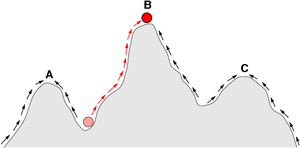 En el camp de la genètica de poblacions la evolució d'una població d'organismes pot representar-se com un recorregut en un espai d'adaptació. Les fletxes indiquen el flux de la població sobre l'espai d'adaptació i els punts A, B i C representarien màxims d'adaptabilitat locals. La bola roja indica una població que evoluciona des d'una baixa adaptació fins a la cima d'un dels màxims d'adaptació.BIOLOGIA DE L'EVOLUCIÓ:Botànica, Zoologia La biologia de l'evolució tracta l'origen i la descendència de les espècies, així com el seu canvi al llarg del temps, açò és, el seu evolució.La biologia de l'evolució és un camp global perquè inclou científics de diverses disciplines tradicionalment orientades a la taxonomia. Per exemple, generalment inclou científics que tenen una formació especialitzada en organismes particulars, com la teriologia, la ornitologia o la herpetologia, encara que usen aquests organismes com a sistemes per a respondre preguntes generals de l'evolució. Açò també inclou als paleontòlegs que a partir dels fòssils responen preguntes sobre el mode i el temps de l'evolució, així com teòrics d'àrees com ara la genètica poblacional i la teoria de l'evolució. En els anys 90 la biologia del desenvolupament va fer una reentrada en la biologia de l'evolució des de la seua exclusió inicial de la síntesi moderna a través de l'estudi de la biologia evolutiva del desenvolupament. Alguns camps relacionats que sovint s'han considerat part de la biologia de l'evolució són la filogènia, la sistemàtica i la taxonomia.La dues disciplines tradicionals orientades a la taxonomia més importants sónla botànica la zoologia. LA BOTÀNICA ÉS L'ESTUDI CIENTÍFIC DE LES PLANTAS. La botànica cobreix un ampli rang de disciplines científiques que estudien..el creixement, la reproducció, el metabolisme, el desenvolupament, les malaltiesl'evolució de la vida de la planta.LA ZOOLOGIA ÉS LA DISCIPLINA QUE TRACTA L'ESTUDI DELS ANIMALS, INCLOENT:la fisiologia, la anatomia la embriologia. La genètica comú i els mecanismes de desenvolupament dels animals i les plantes s'estudia en: la biologia molecular, la genètica molecular la biologia del desenvolupament. La ecologia dels animals està coberta amb la ecologia del comportament i altres camps.CLASSIFICACIÓ DE LA VIDAEl sistema de classificació dominant s'anomena taxonomia de Linneo, i inclou rangos i nomenclatura binomial. El mode en què els organismes reben el seu nom està governat per acords internacionals, com el Codi Internacional de Nomenclatura Botànica (CINB o ICBN en anglés), el Codi Internacional de Nomenclatura Zoològica (CINZ o ICZN en anglés) i el Codi Internacional de Nomenclatura Bacteriana (CINB o ICNB en anglés). En 1997 es va publicar un quart esborrany del biocodi (BioCode) en un intent d'estandarditzar la nomenclatura en les tres àrees, però no pareix haver sigut adoptat formalment. El Codi Internacional de Classificació i Nomenclatura de Virus (CICNV o ICVCN en anglés) roman fora del BioCode.ORGANISMES EN INTERACCIÓEcologia, L'ecologia estudia la distribució i l'abundància de organismes vius i les interaccions d'aquests organismes amb el seu entorn. L'entorn d'un organisme inclou tant el seu hàbitat, que es pot descriure com la suma de factors abiòtics locals com el clima i la geologia, així com amb els altres organismes amb què comparteixen aqueix hàbitat. Les interaccions entre organismes poden ser inter o intraespecífiques, i aquestes relacions es poden classificar segons si per a cada un dels agents en interacció resulta beneficiosa, perjudicial o neutra.Un dels pilars fonamentals de l'ecologia és estudiar el flux d'energia que es propaga a través de la xarxa tròfica, des dels productors primaris fins als consumidors i detritívors, perdent qualitat la dita energia en el procés en dissipar-se en forma de calor.El principal aporte d'energia als ecosistemes és l'energia provinent del sol, però les plantes (en ecosistemes terrestres, o les algues en els aquàtics) tenen una eficiència fotosintètica limitada, igual que els herbívors i els carnívors tenen una eficàcia heterotròfica. Aquesta és la raó per la qual un ecosistema sempre podrà mantenir un nombre més gran i quantitat d'herbívors que de carnívors, i és pel que es coneix a les xarxes tròfiques també com "piràmides", i és per açò que els ecosistemes tenen una capacitat de càrrega limitada (i la mateixa raó per la qual es necessita molt més territori per a produir carn que vegetals).Els sistemes ecològics s'estudien a diferents nivells, des d'individuals i poblacionals (encara que en certa manera pot parlar-se d'una "ecologia dels gens", infraorganísmica), fins als ecosistemas complets i la biosfera, existint algunes hipòtesis que postulen que aquesta última podria considerar-se en certa manera un "supraorganisme" amb capacitat de homeòstasi. L'ecologia és una ciència multidisciplinària i fa ús de moltes altres branques de la ciència, alhora que permet aplicar alguns dels seus anàlisis a altres disciplines: en teoria de la comunicació es parla de Ecologia de la informació, i en màrqueting s'estudien els nínxols de mercat. Existeix fins i tot una branca del pensament econòmic que sosté que l'economia és un sistema obert que ha de ser considerat com a part integrant del sistema ecològic global.Etologia i Comportament L'etologia, d'altra banda, estudia el comportament animal (en particular d'animals socials com els insectes socials, els cànids o els pròcers), i a vegades es considera una branca de la zoologia. Els etòlegs s'han ocupat, a la llum dels processos evolutius, del comportament i la comprensió del comportament segons la teoria de la selecció natural. En cert sentit, el primer etòleg modern va ser Charles Darwin, el llibre de La el qual expressió de les emocions en els animals i homes va influir a molts etòlegs posteriors en suggerir que certs trets del comportament podrien estar subjectes a la mateixa pressió selectiva que altres trets merament físics.L'especialista en formigues E.O.Wilson va despertar una aguda polèmica en temps més recents amb el seu llibre de 1980 Sociobiologia: La Nova Síntesi, en pretendre que la Sociobiologia hauria de ser una disciplina matriu, que partint de la metodologia desenvolupada pels etòlegs, englobara tant a la Psicologia com a l'antropologia o la Sociologia i en general a totes les ciències socials, ja que en la seua visió la naturalesa humana és essencialment animal. Aquest enfocament ha sigut criticat per autors com el genètic R.C. Lewontin per exhibir un reduccionisme que en última instància justifica i legitima les diferències instituïdes socialment.L'etologia moderna comprén disciplines com la neuroetologia, inspirades en la cibernètica i amb aplicacions industrials en el camp de la robòtica i la neuropsiquiatria. També pren prestats molts desenvolupaments de la Teoria de jocs, especialment en dinàmiques evolutives, i alguns dels seus conceptes més populars són el de Gen egoista, creat per Richard Dawkins o el de Meme.